Bildungshintergrund + berufliche EntwicklungVolljuristinZertifizierte Systemische Organisationsberaterin / Holistische Organisationsentwicklerin / Agile Organisationsbegleiterin  Freiberuflich selbständige Beraterin seit 2009 – heute HR Business Partner für Organization & Talent Development in EMEA bei ORACLE; 2001 – 2009 Ausbildung zur Personal- und Organisationsentwicklerin bei WBB / PDI; 2000 – 2001 ExpertiseBerit versteht sich als menschliche Katalysatorin für Entwicklungsprozesse von Individuen wie Organisationen. Seit 2001 ist sie tätig im Bereich Organisationsberatung und Veränderungsbegleitung für unterschiedlichste globale Organisationen. Sie ist gewohnt, sich auf unterschiedliche Hierarchieebenen einzustellen, und ist mit Großgruppen-Formaten ebenso vertraut wie mit dem 1:1-Setting im Coaching, arbeitet sowohl mit ganzen Organisationseinheiten als auch kleinen Teams, je nach Bedarf.SpezialisierungVeränderungsbegleitung von Individuen wie GruppenUnternehmensweite FührungskräfteentwicklungOrganisations-Kompass (Sinn, Werte, Vision, Gemeinschaft, Prozesse)Matrix-Synergie Workshops (Rollen, Prozesse, Horizonterweiterung)Kollegiale Führung: vom Prinzip Führungskraft zu FührungsarbeitTeam-Entwicklungen & Projekt-Kick Offs, national und internationalKonflikt-Klärung zwischen Individuen wie in TeamsResilienz-Trainings und Einzel-CoachingsBerit Susan Sievers Volljuristin, Organisationsberaterin & Coach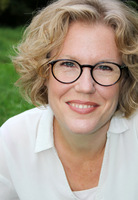 